PREPARE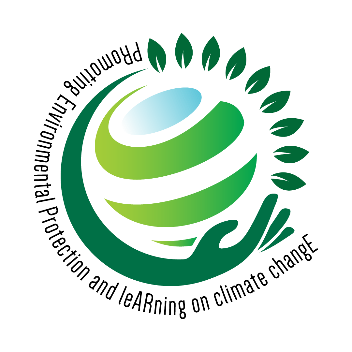 Προώθηση της προστασίας του περιβάλλοντος και της εκπαίδευσης για την κλιματική αλλαγή  (Promoting Environmental Protection and Learning on Climate Change) Αρ. σύμβασης έργου: 2022-1-TR01-KA220-YOU-000087199Έντυπο συγκατάθεσης για τοΔιαδικτυακό σεμινάριοΣυμπληρώνοντας αυτή τη φόρμα, συναινείτε στην Πολιτική Απορρήτου μας, η οποία είναι διαθέσιμη στη διεύθυνσηhttps://www.metamorfossi.gov.gr/o-dimos/politiki-poiotitas/politiki-prostasias-prosopikon-dedomenon,  σύμφωνα με τον κανονισμό 2016/679 της ΕΕ (GPDR).Εγώ ο/η …………………………………………………………………... δια του παρόντος ΔΗΛΩΝΩ ότι:Έχω διαβάσει και κατανοήσει το ενημερωτικό φυλλάδιο για το ανωτέρω έργο. Είχα την ευκαιρία να εξετάσω τις πληροφορίες, να κάνω ερωτήσεις και είμαι ικανοποιημένος/η από τις απαντήσεις.Κατανοώ ότι η συμμετοχή μου στο έργο είναι εθελοντική και ότι μπορώ να αποχωρήσω ανά πάσα στιγμή, χωρίς καμία αιτιολόγηση.Είμαι άνω των 18 ετών.Συμφωνώ με τη χρήση των προσωπικών μου δεδομένων, όπως όνομα, επώνυμο, υπογραφή, αριθμός τηλεφώνου και ηλεκτρονικού ταχυδρομείου για σκοπούς επικοινωνίας στο πλαίσιο της συμμετοχής μου στο έργο και στις λίστες παρουσίας ως απόδειξης της συμμετοχής μου.Συμφωνώ να φωτογραφηθώ ή/και να βιντεοσκοπηθώ στο πλαίσιο του διαδικτυακού σεμιναρίου για τους σκοπούς διάδοσης του έργου PREPARE.Κατανοώ ότι η συμμετοχή μου περιλαμβάνει συζήτηση για τις γνώσεις, τις απόψεις, τις εμπειρίες και τις πρακτικές μου σχετικά με τον βιώσιμο τουρισμό.Κατανοώ ότι όλες οι πληροφορίες που παρέχω για το διαδικτυακό σεμινάριο θα χρησιμοποιηθούν με εμπιστευτικότητα.Κατανοώ ότι σε οποιαδήποτε έκθεση σχετικά με τα αποτελέσματα του διαδικτυακού σεμιναρίου, η ταυτότητά μου θα παραμείνει ανώνυμη. Αυτό θα επιτευχθεί με την αλλαγή του ονόματός μου και την απόκρυψη κάθε λεπτομέρειας της συνέντευξής μου που μπορεί να αποκαλύψει την ταυτότητά μου ή την ταυτότητα των ανθρώπων για τους οποίους μιλάω.Κατανοώ ότι ενδέχεται να χρησιμοποιηθούν παραλλαγμένα αποσπάσματα από τη συνέντευξή μου σε παρουσιάσεις, συνέδρια, εκθέσεις, ιστότοπους, υλικό διάδοσης κ.λπ.Κατανοώ ότι, δικαιούμαι να έχω πρόσβαση στις πληροφορίες που έχω παράσχει ανά πάσα στιγμή, ενόσω αυτές είναι αρχειοθετημένες.Κατανοώ ότι δικαιούμαι να επικοινωνήσω με οποιοδήποτε από τα άτομα που συμμετέχουν στην έρευνα για να ζητήσω περαιτέρω διευκρινίσεις και πληροφορίες.Κατανοώ ότι δεν θα ωφεληθώ άμεσα από τη συμμετοχή μου στην παρούσα έρευνα.      ____________________                                                                                   _______________________                   Ημερομηνία                                                                                                             Υπογραφή